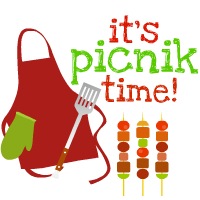 Picnic in the Park: Come and enjoy group discussions, food, fun activities, vendors, etc.   Food includes:  hamburger, kosher hot dog, veggie burger, black beans, corn salad and, potato salad, baked beans, potato chips, rolls, beverage & dessert.  Cost: ____$15.00 with lunch    		____ $5.00 without lunch Registration Information: (please register by July 5, 2019)Name:____________________________________________________________________________Address:______________________________________________________________________________City:_______________________________	  Zip:__________     Phone:__________________________Hamburger:__________                         Veggie Burger:  ______________                Hot Dog:  ______	